Ayuntamiento de Puerto del RosarioRECAUDACIÓN NETAPeriodo: 2022APLICACIÓN PRESUPUESTARIA1200DESCRIPCIÓNRECAUDACIÓN TOTALDEVOLUCIONES DEINGRESORECAUDACIÓN NETA111300115001160013000290002930029900301003020030902313003190131902321003250032901329033290432905331003380033902339033390433906339083490134904349053800039101391203920039300393013990039901SOBRE CAPITAL20.612,747.354.051,081.211.371,6894.870,45699.881,60171.843,267.952.948,92433.197,88590.203,29681.480,48589,300,0020.612,747.313.430,841.210.957,6584.704,28696.955,67157.174,677.952.948,92433.197,88590.203,29680.216,01589,30SOBRE CAPITAL40.620,24414,0310.166,172.925,9314.668,590,00SOBRE CAPITALSOBRE CAPITALSOBRE ACTIVIDADES ECONÓMICASOTROS IMPUESTOS INDIRECTOSOTROS IMPUESTOS INDIRECTOSOtros Impuestos indirectos.0,00TASAS POR PRESTACIÓN DE SERVICIOS PUBLICOS BÁSICOSTASAS POR PRESTACIÓN DE SERVICIOS PUBLICOS BÁSICOSTASAS POR PRESTACIÓN DE SERVICIOS PUBLICOS BÁSICOSTASA POR LA PREST DE SERV PÚBLICOS DE CTER SOCIALOtras tasas por prestación de servicios de carácteOtras tasas por prestación de servicios de carácteTasa por licencia Urbanística0,001.264,470,00378,000,00378,00889,500,00889,502.975,500,002.975,50548.020,6050.404,6349.690,006.429,70146.631,920,00401.388,6850.404,6349.539,756.429,70Tasa por expedición de documentosTASAS PREST SERV PUB Y REALIZ ACTIV ADMIN COMP LOCTASAS PREST SERV PUB Y REALIZ ACTIV ADMIN COMP LOCTASAS PREST SERV PUB Y REALIZ ACTIV ADMIN COMP LOCTASAS PREST SERV PUB Y REALIZ ACTIV ADMIN COMP LOCTasas por entrada de vehiculos150,250,0010.484,5896.502,53131.317,3563.455,7518.728,95770.551,523.800,000,0010.484,5896.289,17131.295,4363.455,7518.301,75770.551,523.800,00213,3621,920,00Ingresos telefonicaTASAS UTILIZ PRIVATIVA O APROV ESP. DEL DOM PUBTASAS UTILIZ PRIVATIVA O APROV ESP. DEL DOM PUBTASAS UTILIZ PRIVATIVA O APROV ESP. DEL DOM PUBTASAS UTILIZ PRIVATIVA O APROV ESP. DEL DOM PUBTASAS UTILIZ PRIVATIVA O APROV ESP. DEL DOM PUBOtros precios púb.Benef.actv.econ.427,200,000,0010.800,00444.951,7725.620,002.246,272.099,190,008.700,81444.951,7725.620,002.246,270,00Otros precios púb.Benef.actv.econ.0,00Otros precios púb.Benef.prop.inmov1.800,000,001.800,00REINTEGROS4.661,220,004.661,22Sanciones medioambientales85,260,0085,26Multas por infracciones de la Ordenanza de circulaOTROS INGRESOS217.510,76276.374,94144.586,03232.135,437.000,001.117,762.881,29932,660,00216.393,00273.493,65143.653,37232.135,437.000,00OTROS INGRESOSOTROS INGRESOSOTROS INGRESOS0,00Recursos eventuales.6.549,00520,006.029,00Página 1 de 26 de Junio del 2023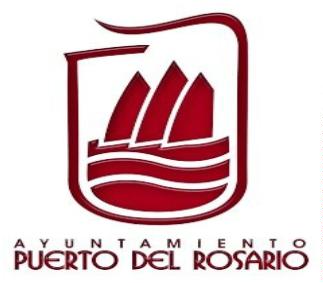 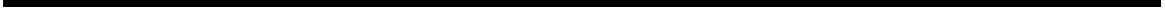 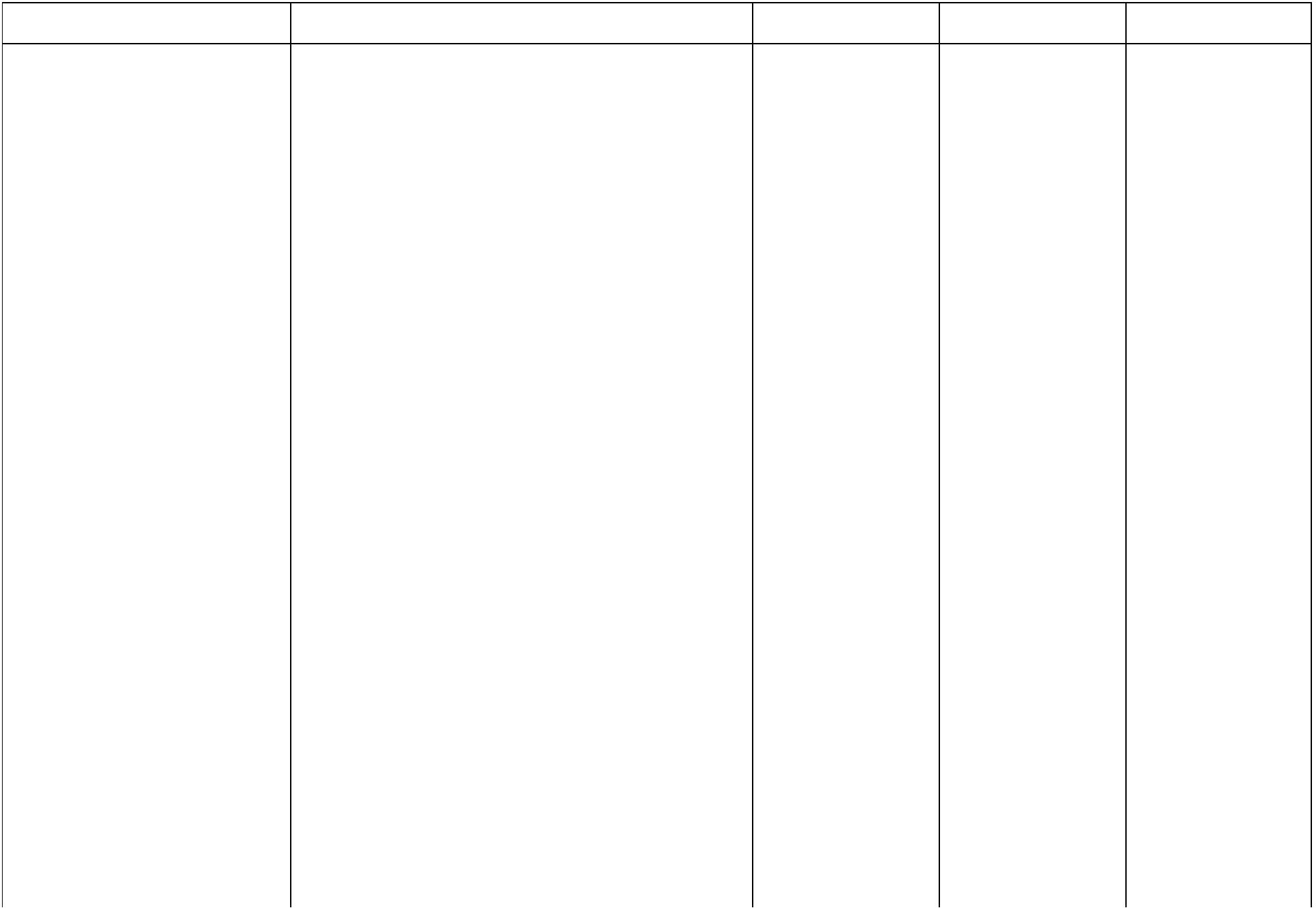 APLICACIÓN PRESUPUESTARIA9908DESCRIPCIÓNRECAUDACIÓN TOTALDEVOLUCIONES DEINGRESORECAUDACIÓN NETA33990939910420004203042090450004500245003450044501045011450124501345014450154501745019450204502145022450244502445025450264502745028450294503045031450814610146103461054610646107467005210055000550015500255003550047200183000OTROS INGRESOSOTROS INGRESOSOTROS INGRESOS47.473,6813.510,81726,450,0047.473,6813.139,59726,45371,220,000,000,000,000,000,000,000,000,000,000,000,000,000,000,000,000,000,000,000,000,000,000,000,000,000,000,000,000,000,000,000,000,000,000,000,000,000,000,000,000,000,000,00Participación en los Tributos del Estado.PACTO DE ESTADO EN MATERIA DE IGUALDADOtras transferencias corrientes de la AdministraciParticipación en tributos de la Comunidad AutónomaTransferencias corrientes en cumplimiento de conveDE LA COMUNIDAD AUTONOMADE LA COMUNIDAD AUTONOMADE LA COMUNIDAD AUTONOMADE LA COMUNIDAD AUTONOMADE LA COMUNIDAD AUTONOMADE LA COMUNIDAD AUTONOMADE LA COMUNIDAD AUTONOMADE LA COMUNIDAD AUTONOMADE LA COMUNIDAD AUTONOMADE LA COMUNIDAD AUTONOMADE LA COMUNIDAD AUTONOMADE LA COMUNIDAD AUTONOMADE LA COMUNIDAD AUTONOMADE LA COMUNIDAD AUTONOMADE LA COMUNIDAD AUTONOMADE LA COMUNIDAD AUTONOMADE LA COMUNIDAD AUTONOMADE LA COMUNIDAD AUTONOMADE LA COMUNIDAD AUTONOMADE LA COMUNIDAD AUTONOMADE LA COMUNIDAD AUTONOMADE LA COMUNIDAD AUTONOMADE LA COMUNIDAD AUTONOMADE LAS ENTIDADES LOCALES10.469.528,1615.445,34556,0210.469.528,1615.445,34556,021.712.280,5895.766,83543.288,51128.336,759.224,961.712.280,5895.766,83543.288,51128.336,759.224,969.224,969.224,969.224,969.224,961.917.003,569.224,961.917.003,569.224,96552.424,3641.000,009.224,96552.424,3641.000,009.224,9642.722,22187.433,13319.168,99321.385,1115.447,68321.385,11321.385,11321.385,11321.385,11321.385,11321.385,11321.385,11244.360,2640.000,0021.000,00536.867,268.333,0042.722,22187.433,13319.168,99321.385,1115.447,68321.385,11321.385,11321.385,11321.385,11321.385,11321.385,11321.385,11244.360,2640.000,0021.000,00536.867,268.333,00DE LAS ENTIDADES LOCALESDE LAS ENTIDADES LOCALESDE LAS ENTIDADES LOCALESDE LAS ENTIDADES LOCALES3.000,003.000,00Ingresos del Consorcio de Abastecimiento de Agua a Fuerteventura.Intereses de depósitos.6.641,026.641,0238,0338,03INGRESOS CONCESION ADMINISTRTIVAINGRESOS CONCESION ADMINISTRTIVAINGRESOS CONCESION ADMINISTRTIVAINGRESOS CONCESION ADMINISTRTIVAINGRESOS CONCESION ADMINISTRTIVADEL ESTADO2.040,002.040,0012.394,916.011,4012.394,916.011,403.600,003.600,005.092,005.092,001.000.000,0016.368,371.000.000,0016.368,37REINTEGROS PREST RECIB FUERA DEL SECTOR PRIVTOTAL42.964.064,97225.426,2042.738.638,77Página 2 de 26 de Junio del 2023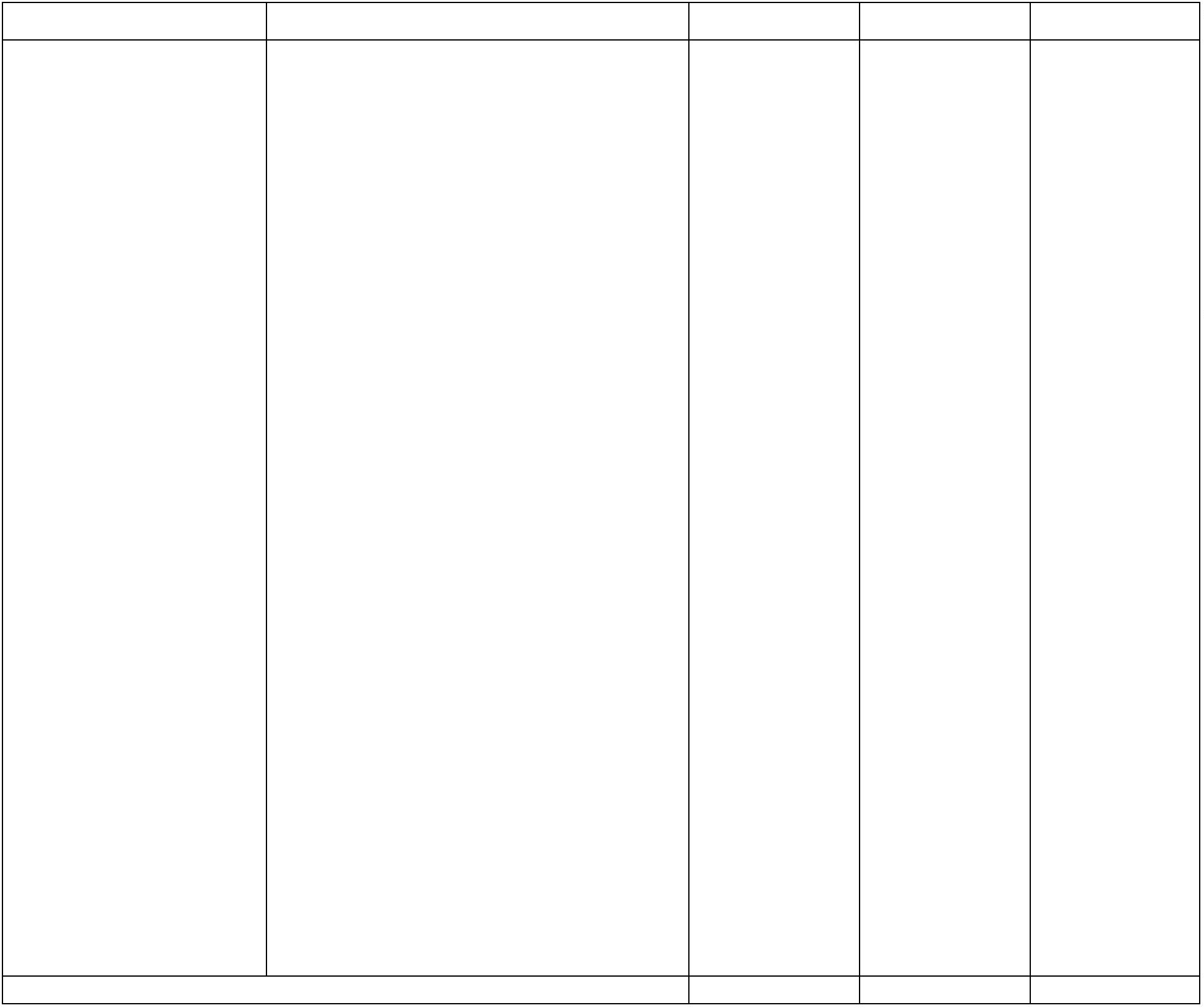 